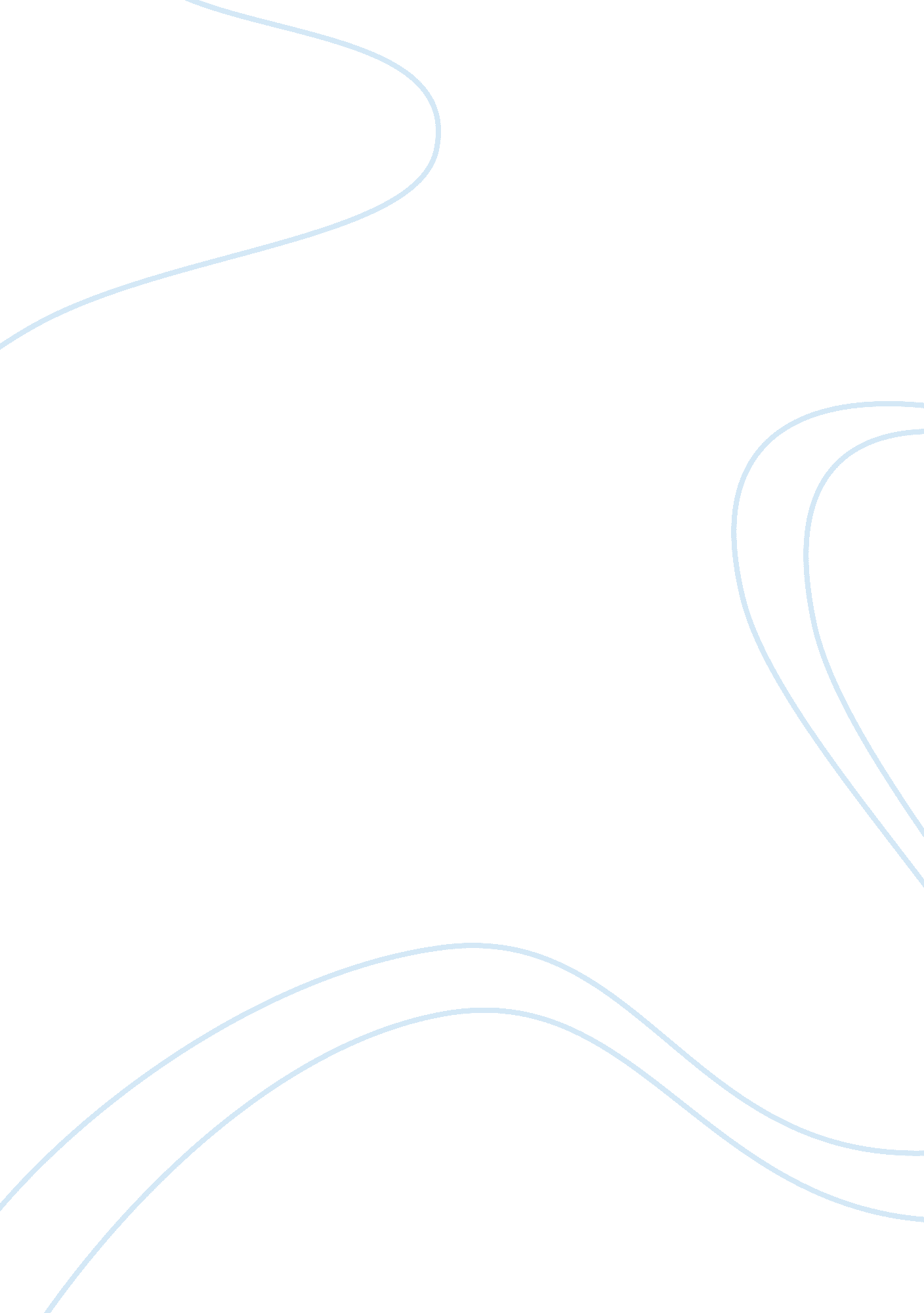 Life of pi reviewLinguistics, English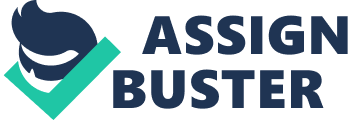 Movie -Review -Life of -Pi Life of pi is a movie released in which was based on a novel written by Yann Martel and directed adventurously by Ang Lee. The amazing part of this movie is that , it bagged four Oscars for direction, cinematography, original score and visual effect. The movie shot in India , majorly in Sea and some parts of Europe and Asia has many vibrant scenes which would take audience to edge of life experience. The movie is all about a guy who is 16 year old called “ pi” and his encounter with rough sea in a boat accompanied by Tiger named “ Richard parker”. The movie is filled with humor in initial scenes where the “ pi” explains his childhood years and the way he got his name 
The movie has a drastic twist when the ship wrecks in sea storm and the pasteurization and visual effects is an incredible hair raiser. The main attraction of the movie is the manner in which the director has utilized the ferociousness of a tiger and aligned it with a young boy who is tender and less defensive. The survival techniques of the boy evoke the spirit and faith that God places in human to works towards hope and positivity. The movie showcases that nothing is impossible in life as the novel “ Life of Pi” was in no way a filmable one. The movie is highly impressive about the way in which the animals are caught by camera. In total, the movie” Life of pi” is a complete entertainer which has crossed the imaginative boundaries and skill of directors and film industry. 